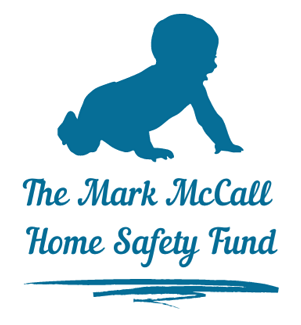 ----- Children’s safety focus -----APPLICATION FORMQ1. Where did you read about the Mark McCall Home Safety Fund:  Q2. What is the full name(s) of the organisation applying: Q3. What is the organisation’s main address in Scotland:Q4. What two people within your organisation can we can contact, in relation to this application. Please note, all correspondence will be sent to the first named contact:Contact 1:Contact 2:	Charitable Status:Q5. How do you intend to use the Mark McCall Home Safety Fund, if successful:Q6. Describe how your work will positively impact children’s home safety, if successful:Q7. What is the approximate breakdown of project costs (*maximum of £3000 from the fund)Detail elements/items required for the project:What are the sources of other funding - if additional to the Mark McCall Home Safety Fund:8. Monitoring and Evaluation - how will you measure what you are doing and use this information to demonstrate the impact of this project?Q9. Any additional comment in support of application, please share below:Confirmation:□ I declare on behalf of ……………………………………………… that the information I have provided is true and accurate to the best of my knowledge.Signed:Name in Block Capitals: ………………………………………………  Signed: ……………………………………………………...Date: ………………………….Completed forms to be submitted by 1700hrs Tuesday 28th February 2023 to info@scsn.org.uk Street:Town/city:Local Authority:Postcode:Telephone:First name:Last name:Position:Primary phone:Alternative phone number:Email address:First name:Last name:Position:Phone number:Email address:Is the organisation a registered charityY/NName of the charity:Registered Charity Number:Can you forward your recent accountsY/NDescriptionAmountTotalSourceAmountTotal